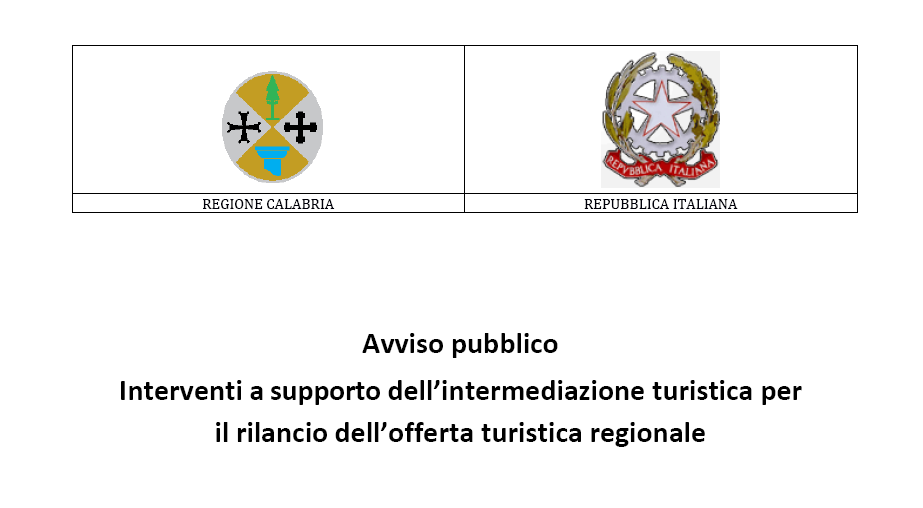 Fondo Unico per la concessione di agevolazioni, sovvenzioni, incentivi e contributi di qualsiasi genere alle impreseRICHIESTA DI EROGAZIONE DELLA QUOTA DELLA AGEVOLAZIONE A TITOLO DI STATO DI AVANZAMENTO LAVORIOggetto: Avviso pubblico Interventi a supporto dell’intermediazione turistica per il rilancio dell’offerta turistica regionale - Richiesta di erogazione della quota della agevolazione a titolo di SAL. Il/La sottoscritto/a ………….…………………………, nato/a a …………………………………., prov.  …, il ……………………, C.F.  ……………………………….…., residente in …………………………..………………….., via e n. civ. …………………………………………., consapevole delle responsabilità penali cui può andare incontro in caso di dichiarazioni mendaci, ai sensi e per gli effetti degli artt. 47 e 76 del D.P.R. 28 dicembre 2000, n. 445,DICHIARAin qualità di………………………………… dell’impresa ……………….…………………….. con sede legale nel comune di ………………………………….......................... prov. ..…, CAP …….,via e n. civ. ……………………..………………………… tel.: ………………………, fax: ……………..............., e-mail certificata: ………………………………………….…………….., C.F. ……………………………………………..   P.I.V.A. …………………………………………..che l’impresa ha ottenuto, con provvedimento di concessione n. ……… del ……………, un’agevolazione di euro ……………………,  a valere sulla misura di incentivazione di cui all’oggetto e  riguardante  un   programma  di  investimento   relativo  all’unità  produttiva   ubicata   nel   comune  di ……………………….………………………………………………., prov. …., via e n. civ. ……………………………………………………., comportante spese ritenute ammissibili per euro ………………….………;che l’impresa è nel pieno e libero esercizio dei propri diritti, non è in liquidazione né sottoposta a procedure concorsuali;che la presente richiesta riguarda uno stato di avanzamento, alla data della richiesta medesima, relativo a beni per un importo pari a euro …………………………….., al netto dell’IVA, corrispondenti al …% dell'importo complessivo dell'investimento ammesso ed afferiscono alle voci di spesa riportate in tabella:che le spese sono state sostenute unicamente per la realizzazione del programma di investimento agevolato; che la documentazione di spesa relativa alla predetta quota, allegata alla presente dichiarazione, è conforme ai documenti originali, conservati presso (selezionare l’ipotesi che ricorre) la sede legale/sede amministrativa/unità produttiva al seguente indirizzo …………………………………………………... e che questi ultimi sono fiscalmente regolari;che le predette spese risultano integralmente e regolarmente pagate;che i beni acquistati, relativi alle suddette spese sostenute, sono presenti presso la citata unità produttiva;che tutti i beni, relativi alle spese sostenute, sono stati acquistati allo stato “nuovo di fabbrica”;che, con riferimento alle informazioni già fornite ai fini dell’acquisizione della documentazione antimafia, (selezionare solo l’ipotesi che ricorre) sono intervenute/non sono intervenute variazioni;che le forniture relative ai beni acquistati direttamente sono state pagate e che sulle stesse non sono stati praticati sconti o abbuoni;che tutti i titoli di spesa e di pagamento sono stati regolarmente registrati in contabilitàche sono state adempiute tutte le prescrizioni di legge nazionale e regionale applicabili; che la spesa sostenuta è ammissibile, pertinente e congrua; che non sono stati ottenuti, né richiesti ulteriori rimborsi, contributi ed integrazioni di altri soggetti, pubblici o privati, nazionali, regionali, provinciali e/o comunitari (ovvero sono stati ottenuti o richiesti quali e in quale misura e su quali spese); che sono stati trasmessi alla Regione Calabria i dati di monitoraggio economico, finanziario, fisico e procedurale e le informazioni relative alle varie fasi di realizzazione dell'intervento nelle modalità e nei tempi definiti dalla Regione stessa. CHIEDEl’erogazione di un pagamento intermedio a titolo di (primo/secondo) Stato di Avanzamento Lavori di Euro ……………………….., pari al …………….% dell’ammontare complessivo del contributo concesso:che il suddetto pagamento sia accreditato sul c/c bancario già comunicato ed avente IBAN………………………………………….A tal fine allega:Modello di rendicontazione delle spese sostenute, redatto su foglio excel messo a disposizione dalla Regione Calabria;Copia autentica delle fatture di spesa sul cui originale è riportato l’annullo “Avviso pubblico “……..”, decreto n. ….. del …., CUP ” ;Copia delle fatture e giustificativi di pagamento (bonifico, estratto conto bancario/postale con evidenza dei pagamenti effettuati, buste paga, f24, libro unico del lavoro); Copia dei documenti contabili di registrazione;Lettere di quietanza liberatoria rilasciate dai fornitori;Dichiarazione di Nuovo di fabbrica rilasciate dai fornitori di beni;Modulo per la richiesta del DURC;Relazione tecnica (solo nel caso di spese riferite alle lettere a) b) e c) del paragrafo 6 dell’Avviso pubblico). Invia inoltre in allegato alla pec il Modello Rendicontazione Spese sostenute su formato excel  e comunica che tutta la documentazione relativa al progetto e ubicata presso ______________________ e che il soggetto addetto a tale conservazione e __________________________ Il/La sottoscritto/a dichiara altresì di essere informato/a che i dati personali raccolti saranno trattati nel rispetto della normativa vigente (Codice in materia di protezione dei dati personali di cui al D. Lgs. n. 196/2003).Data …………………….     Il Legale Rappresentante …………………………………………Firma digitaleSpettabileFINCALABRA SpAintermediazione.fincalabra@pec.itDESCRIZIONE DELLE SPESESpese AmmesseSpese Realizzate e computate nel SALAcquisizione di servizi e consulenze specialistiche€ 0,00€ 0,00Attività di comunicazione e promo commercializzazione digitale€ 0,00€ 0,00Attività di comunicazione e promo commercializzazione off line€ 0,00€ 0,00Spese del personale dipendente€ 0,00€ 0,00Acquisto di hardware€ 0,00€ 0,00Acquisto e sviluppo di software€ 0,00€ 0,00spese di viaggio e soggiorno€ 0,00€ 0,00TOTALE SPESE € 0,00€ 0,00